DEDEMİN VE NİNEMİN OYNADIĞI OYUNLARProje hakkındaÇocuklarımızın kendi kültürlerini ,geçmişlerini yakından tanımayı,aile büyükleriyle daha iyi iletişim kurmayı ,geçmişte oynanan oyunları öğrenmeyi ve oynamayı,teknolojinin zararlı etkilerinden onları biraz olsun uzaklaştırmayı hedeflediğimiz projemizde,aile büyükleri (dede,babaanne,anneanne,büyükbaba) okula davet edilir.Öğrenciler onlara geçmiş yaşantısı ile ilgili merak ettikleri soruları sorar ve ondan küçükken oynadığı bir oyunu anlatmasını ister.Anlatılan oyununun öğrenciler tarafından oynamaları sağlanır.HEDEFLER1.Çocuklarımızın kendi kültürlerini ,geçmişlerini yakından tanımalarını sağlamak.
2.Aile büyükleriyle daha iyi iletişim kurmalarını sağlamak.
3.Teknolojinin zararlı etkilerinden onları biraz olsun uzaklaştırmak.
4.Geçmişte oynanan oyunları öğrenmelerini sağlamak.
5.İletişim,etkileşim ve işbirliği becerilerini artırmak,6-Oyun kültürlerini geliştirmek7-.Öğrencilerimizin twinspace kullanmalarınıo sağlamak. ÇALIŞMA SÜRECIOrtak okullarımızla sürekli bir işbirliği ve iletişim halinde olmayı hedefliyoruz.Farklı yörelerde oynanan oyunların çekilen videolarını twinspace de paylaşarak öğrencilerimize izletip farklı oyunlarla tanışmalarını amaçlıyoruz.

Projemize 20 Eylül 2018' de başlayıp, 30 Mayıs 2019' a kadar devam etmeyi hedefliyoruz.Bu süreç içerisinde ortaklarımızla sosyal medya üzerinden ,Whatsapp ve twinspace üzerinden sürekli iletişim halinde olmayı ve bilgi paylaşımında bulunmayı amaçlıyoruz.BEKLENEN SONUÇLAR1.Öğrencilerin geçmişte oynanan oyunları öğrenmelerini sağlamak.
2.Oyun videolarının twinspace' de paylaşılmasını sağlamak.
3.Videoları eba.gov.tr.adresinde paylaşıp daha çok öğrenciye ulaştırmak.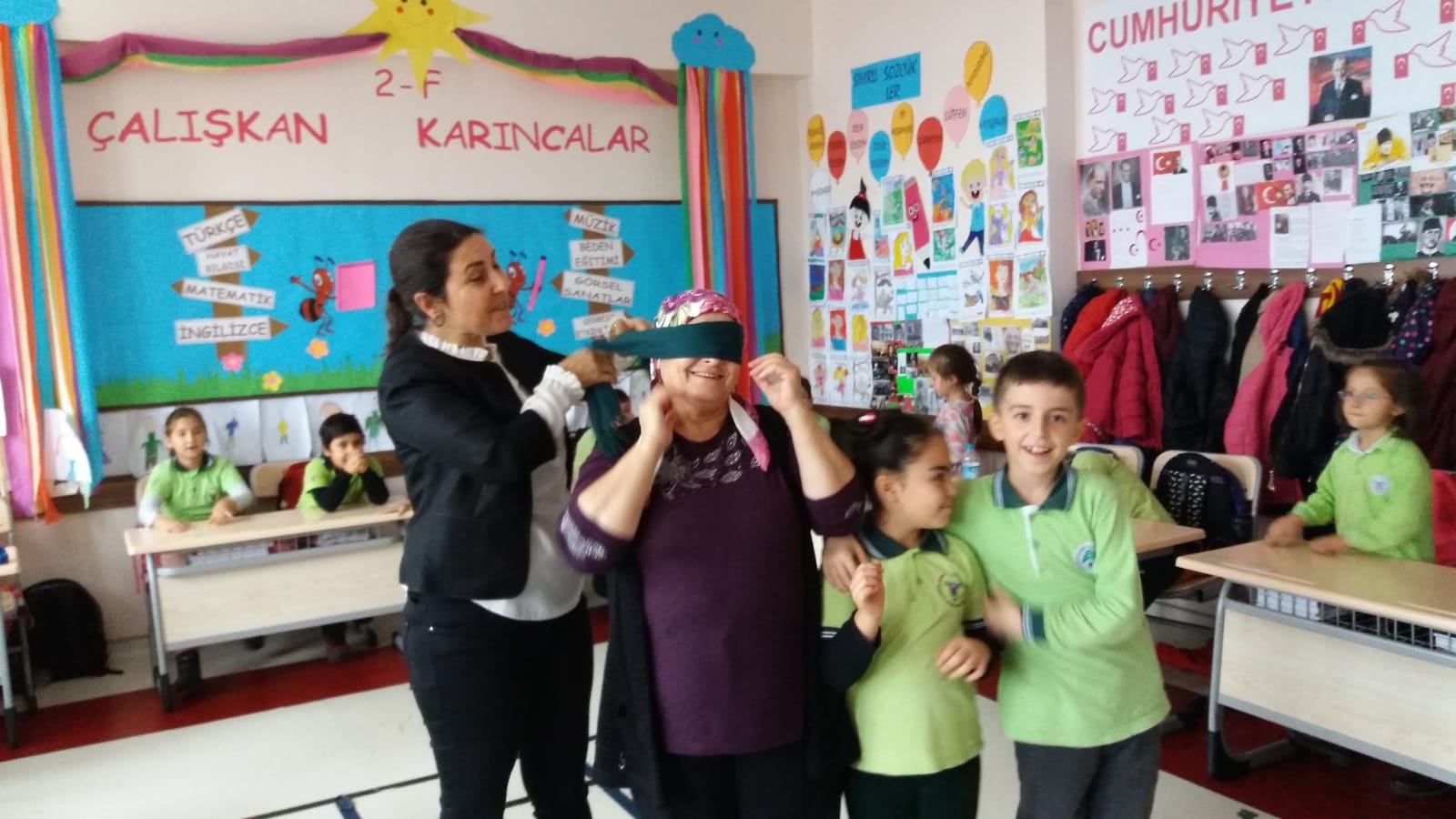 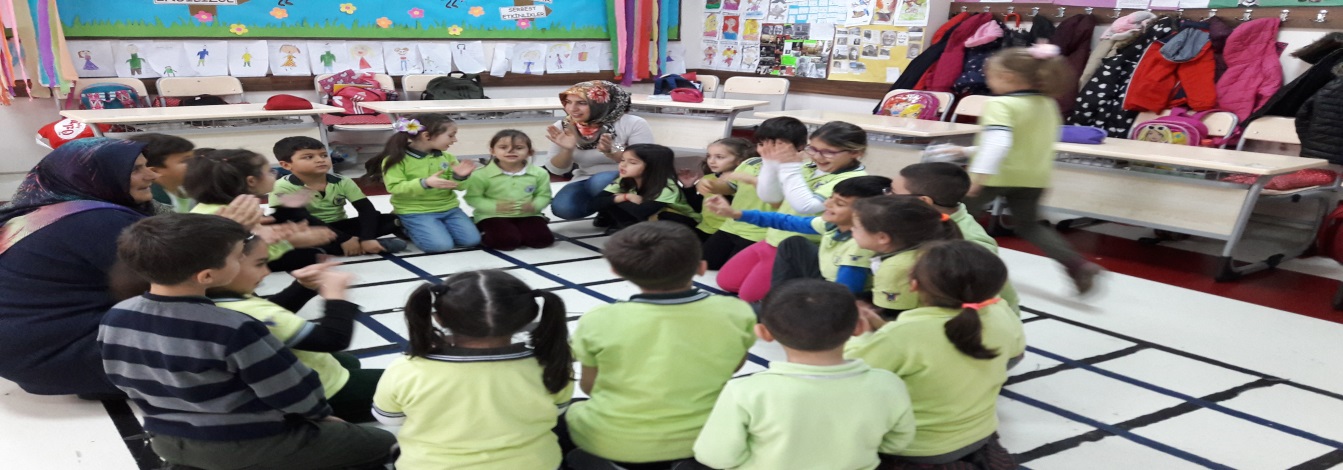 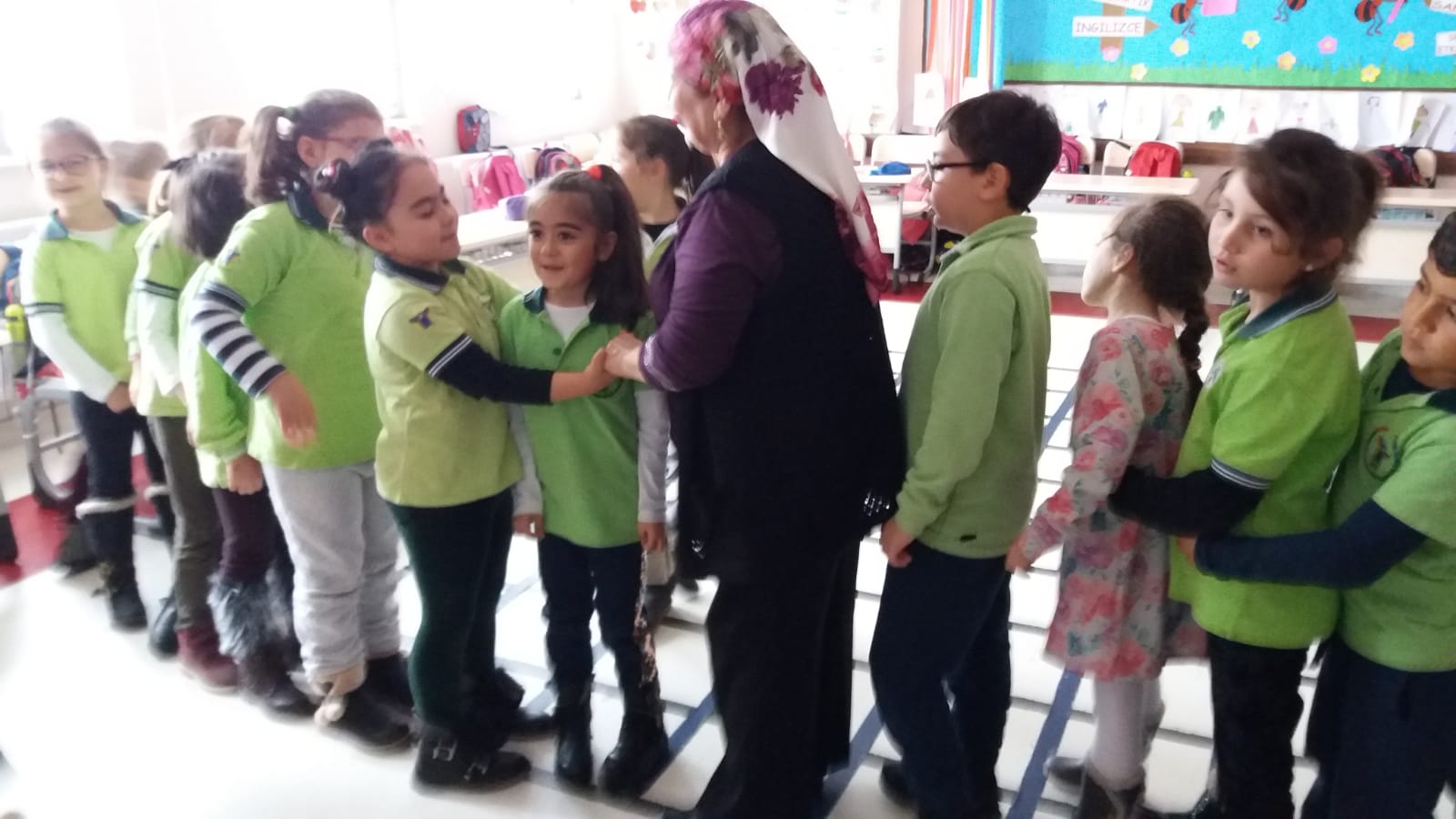 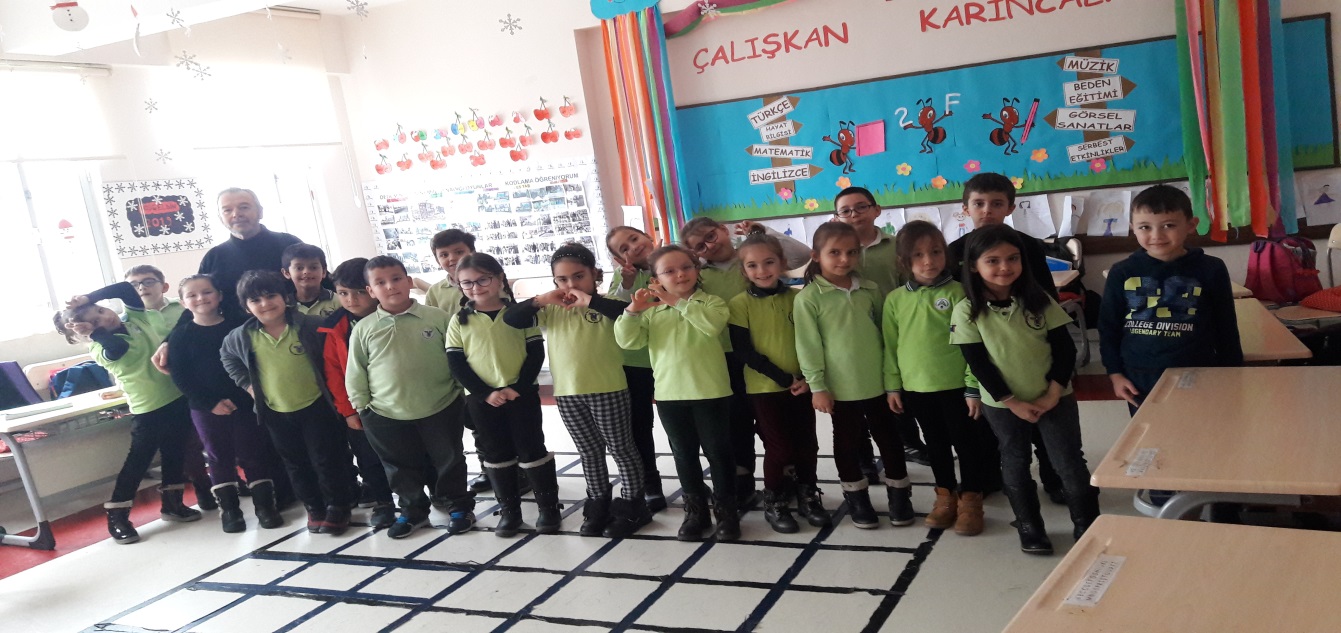 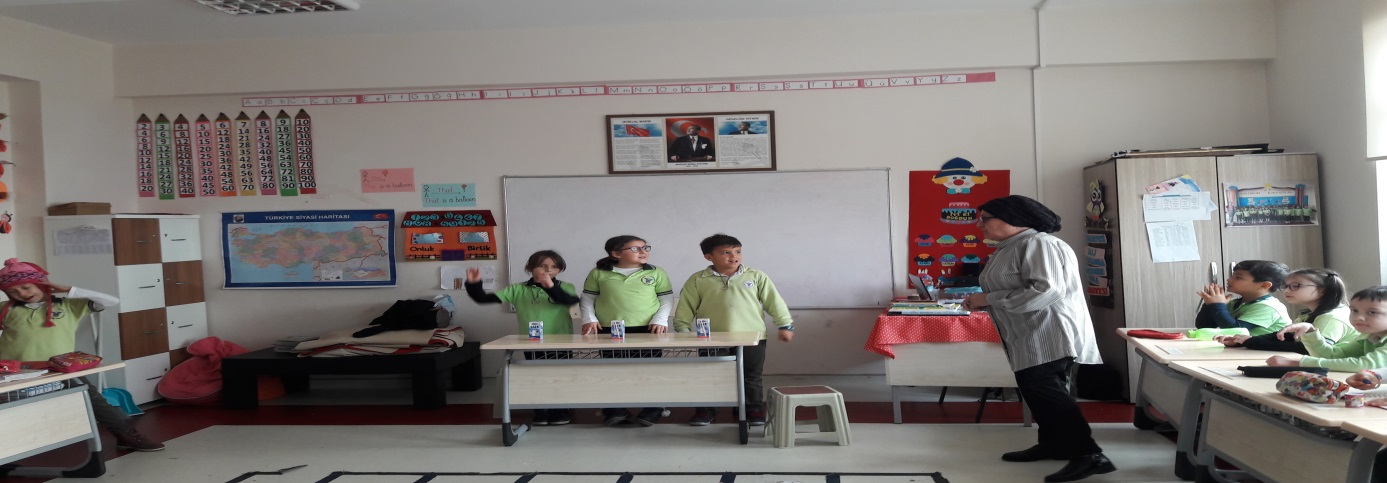 